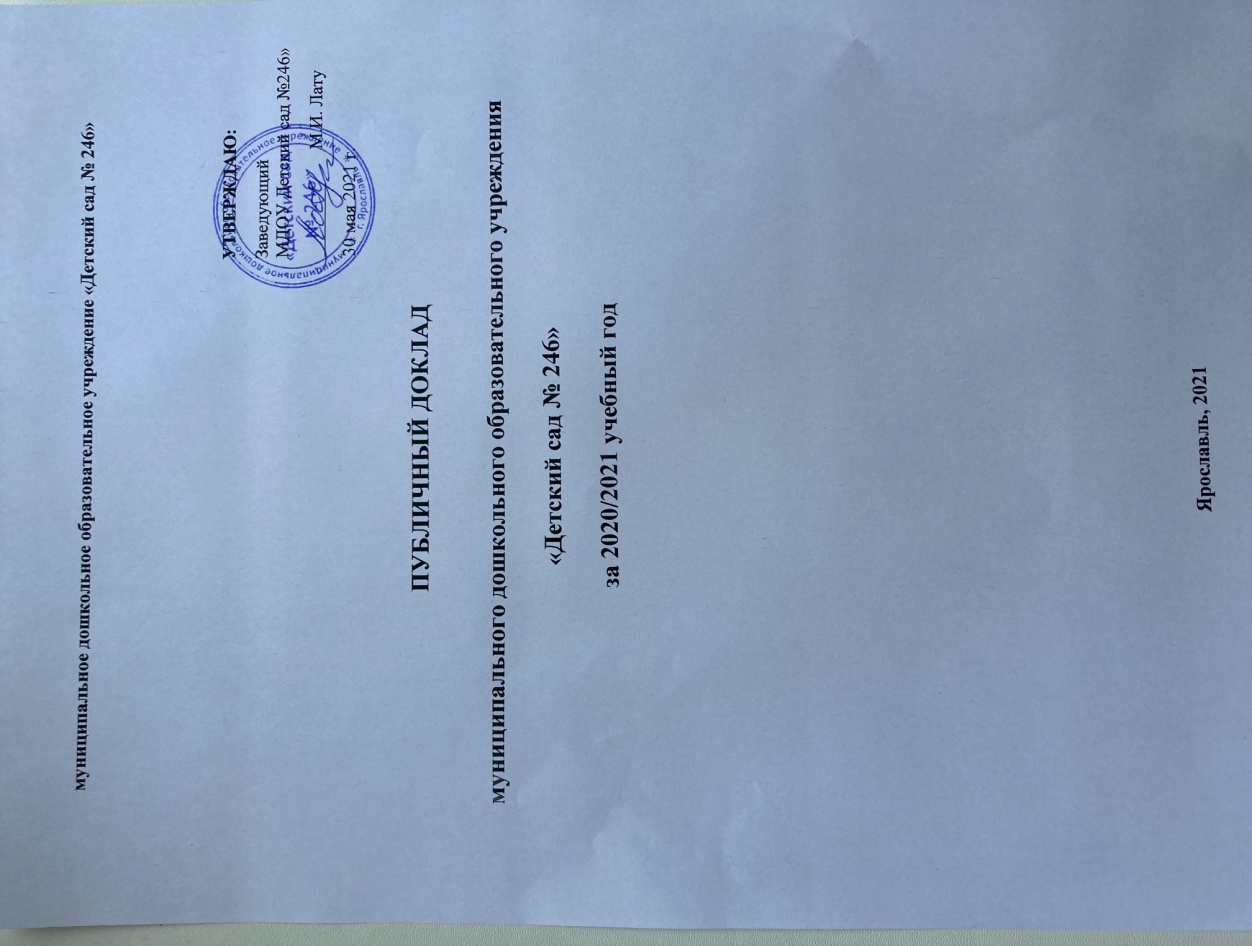 муниципальное дошкольное образовательное учреждение «Детский сад № 246»ПУБЛИЧНЫЙ ДОКЛАД
муниципального дошкольного образовательного учреждения
«Детский сад № 246» за 2020/2021 учебный годЯрославль, 2021Уважаемые  родители и гости официального сайта!Предлагаем вашему вниманию публичный доклад МДОУ «Детский сад № 246», в котором представлены результаты деятельности детского сада за 2020/2021 учебный год.Цель настоящего доклада – обеспечить диалог и согласовать интересы всех участников образовательных отношений, проинформировать общественность, родителей (законных представителей) об образовательной деятельности, основных результатах функционирования детского сада, планируемых мероприятиях и направлениях его развития.Часть I. ОБЯЗАТЕЛЬНАЯ1. Общая характеристика1.1. Тип, вид: дошкольная образовательная организация, бюджетное учреждение.1.2. Лицензия на образовательную деятельность: Серия  76Л02  № 0000419, регистрационный № 178/15 от 28.07.2015г на уровни образования: дошкольное образование. Срок действия – бессрочно.Лицензия на осуществление медицинской деятельности: № ЛО-76-01-001097  от 27.01.2014г. Срок действия – бессрочно.1.3. Местонахождение, удобство транспортного расположения: Муниципальное  дошкольное образовательное учреждение «Детский сад № 246» (далее ДОУ) расположено во Фрунзенском районе города Ярославля вдали от производящих предприятий и торговых мест. Детский сад имеет 2 здания ( корпус А и корпус Б). Здания ДОУ построены по типовым проектам. Проектная наполняемость на 140 мест. Общая площадь здания 1380 кв. м, из них площадь 
помещений, используемых непосредственно для нужд образовательного процесса, 1237 кв. м.1.4. Режим работы: пятидневная рабочая неделя с продолжительностью работы групп 12 часов, ежедневный график работы – с 7:00 до 19:00, выходные – суббота, воскресенье и праздничные выходные дни.1.5. Структура и количество групп: Детский сад посещают 157 воспитанников в возрасте от 2 до 7 лет. В Детском саду сформировано 6 групп. Из них:1 группа оздоровительной направленности (ранний возраст) – 16 детей;1 группа общеразвивающей направленности (ранний возраст) – 29 детей;1 группа общеразвивающей направленности (младший возраст) – 23 детей;1 группа комбинированной направленности для детей с ТНР (средний возраст) – 27 детей;1 группа комбинированной направленности для детей с ТНР (старший возраст) – 28 детей;1 группа комбинированной направленности для детей с ТНР (подготовительный возраст) – 30 ребёнка;Вывод:  Все возрастные группы укомплектованы полностью. 1.7. Наличие групп кратковременного пребывания, инновационных форм дошкольного образования, консультационных пунктов для родителей: нет.1.8. Структура управления, включая контактную информацию ответственных лиц: 
управление осуществляется на основе сочетания принципов единоначалия и коллегиальности.Единоличный исполнительный орган: заведующий детским садом – Лату Марина Ивановна; телефон: 46-60-16Управление МДОУ «Детский сад № 246»   осуществляется в соответствии с Уставом ДОУ и законом РФ «Об образовании», строится на принципах единоначалия и самоуправления. В детском саду реализуется возможность участия в управлении учреждением всех участников образовательного процесса. В соответствии с Уставом общественная структура управления ДОУ представлена Общим собранием трудового коллектива, Педагогическим советом, Управляющим советом, Профсоюзным комитетом.Общее собрание трудового коллектива вправе принимать решения, если в его работе участвует более половины работников, для которых Учреждение является основным местом работы. В периоды между Общими собраниями интересы трудового коллектива представляет Профсоюзный комитет. Педагогический совет осуществляет руководство образовательной деятельностью. Отношения ДОУ с родителями (законными представителями) воспитанников регулируются в порядке, установленном Законом РФ «Об образовании» и Уставом.Вывод: Система управления Муниципального  дошкольного образовательного учреждения «Детский сад № 246» ведется в соответствие с  существующей нормативно-правовой базой  всех уровней управления дошкольным образованием, со структурой управления и имеет  положительную  динамику результативности управления.1.9. План развития и приоритетные задачи: в отчетном году решены следующие задачи:созданы условия для развития у воспитанников  конструктивных и инженерных способностей по средством  лего конструирования, робототехники и ИКТ технологийсозданы условия для речевого развития дошкольников.  педагоги в работе используют современные образовательные технологии  и методики.обеспечено взаимодействие с учителем-логопедом и педагогом-психологом в условиях              равного доступа к качественному образованию детей с ограниченными возможностями              здоровья;По итогам работы ДОУ за 2020-2021  год определены следующие приоритетные направления деятельности на 2019 год:повышение социального статуса дошкольного учреждениясоздание равных возможностей для каждого воспитанника в получении дошкольного образованияприведение материально – технической базы детского сада в соответствие с ФГОС ДОувеличение количества педагогических работников, прошедших курсы повышения квалификации и профессиональную переподготовку  повышение уровня педагогического просвещения родителей (законных представителей), увеличение числа родителей (законных представителей), обеспечиваемых консультативной поддержкой МДОУсоздание системы поддержки и сопровождения инновационной деятельности в детском садурост творческих достижений всех субъектов образовательного процесса, овладение комплексом технических навыков и умений, необходимых для их реализацииформирование компетентной личности дошкольника в вопросах физического развития и здоровьесбереженияформирование у воспитанников предпосылок к учебной деятельностиактивное включение родителей (законных представителей) в образовательный процесс;активная работа по расширению и реализации дополнительных общеобразовательных программ (платных услуг) в образовательный процесс;расширение сетевого взаимодействия с объектами социальной сферы территориального окружения.1.10. Сайт учреждения: https://mdou246.edu.yar.ru/1.11. Контактная информация: Заведующий МДОУ "Детского сада  № 246" - Лату Марина Ивановна Часы работы заведующего:Пн., вт., чт., пт. с 8-00 ч. до 16-30 ч.Перерыв на обед с 12-30 ч. до 13-00 ч.Ср. (приемный день) с 9-00 ч. до 17-00 ч.Перерыв на обед с 12-00 ч. до 13-00 ч.Адрес, контактные телефоны, E-mailКорпус А: 150010, г. Ярославль, ул. Пирогова д.16телефон: 46-60-16; тел./факс: 48-79-03Корпус Б: 150010, г. Ярославль, ул. Индустриальная д.29телефон: 48-72-81, тел./факс:42-62-522. Особенности образовательного процесса2.1. Содержание обучения и воспитания детей: Образовательная деятельность в Детском саду организована в соответствии с Федеральным законом от 29.12.2012 № 273-ФЗ «Об образовании в Российской Федерации», ФГОС дошкольного образования, санитарно-эпидемиологические правила СП 3.1/2.4.3598-20 "Санитарно-эпидемиологические требования к устройству, содержанию и организации работы образовательных организаций и других объектов социальной инфраструктуры для детей и молодежи в условиях распространения новой коронавирусной инфекции (COVID-19)".Образовательная деятельность ведется на основании утвержденной основной образовательной программы дошкольного образования, которая составлена в соответствии с ФГОС дошкольного образования, с учетом примерной образовательной программы дошкольного образования, санитарно-эпидемиологическими правилами и нормативами, с учетом недельной нагрузки.Образовательная программа обеспечивает разностороннее развитие детей в возрасте 
от 1,6 до 7 лет с учетом их возрастных и индивидуальных особенностей по образовательным областям:социально-коммуникативному, познавательному, речевому, художественно-эстетическому, физическому развитию личности детей. 
Образовательная деятельность ведется через организацию различных видов детской деятельности: двигательной, познавательно-исследовательской, восприятия художественной литературы и фольклора, музыкально-художественной, коммуникативной, трудовой, продуктивной игровой.Экспериментальная деятельность: не велась.Авторские программы:  «Ладушки»  И.М. Каплунова, И.А. Новоскольцева  издательство «Композитор» Санкт – Петербург, 2008 (художественно – эстетическое развитие)Куражёва Н.Ю., ВараеваН.В., ТузаеваА.С., Козлова И.А. «Программа психолого-педагогических занятий для дошкольников 3-6 лет» издательство «Речь» Санкт – Петербург,2007. (социально-коммуникативное развитие)  Куражёва Н.Ю., Козлова И.А «Приключение будущих первоклассников. Программа дл детей 6-7 лет» издательство «Речь» Санкт – Петербург,2007. (социально-коммуникативное развитие)2.2. Охрана и укрепление здоровья детей: для всех возрастных групп с учетом здоровья детей разработаны планы мероприятий, направленные на укрепление здоровья детей. 
Основными формами оздоровительной работы являются:двигательный режим: утренняя гимнастика, физкультминутки, динамические паузы, 
прогулки, занятия физической культуры, дни и недели здоровья, спортивные праздники, кружки, спортивные развлечения;оздоровительные мероприятия: воздушные ванны, обширное умывание и полоскание полости рта круглый год; игры с водой, контрастное обливание ног, босохождение в летний период; соблюдение питьевого режима, прогулки на свежем воздухе, утренняя гимнастика и гимнастика после сна; дни здоровья, целевые прогулки и походы; спортивные праздники, досуги и развлечения;В летний период ежегодно реализуется план ежедневных оздоровительных мероприятий. В каждой группе детского сада создан уголок здоровья, где каждый родитель (законный представитель) может получить необходимую информацию о методиках сохранения здоровья детей.Для детей с тяжелыми нарушениям речи реализуется Адаптированная образовательная программа, составленная с учтём Комплексной образовательной программы дошкольного образования для детей с тяжелыми нарушениями речи (общим недоразвитием речи) с 3 до 7 лет» Н.В. Нищева2.3. Организация специализированной (коррекционной) помощи детям, в том числе детям с ОВЗ: В детском саду действует три группы комбинированной направленности для детей с тяжелыми нарушениями речи. Для даннах групп разработана и утверждена адаптированная образовательная программа дошкольного образования. Для коррекции развития детей в штат детского сада входят педагог-психолог, учитель-логопед. Деятельность специалистов строится в соответствии с рабочими программами.2.4. Дополнительные образовательные и иные услуги: В 2020 году в Детском саду работали дополнительные образовательные услуги по  направлениям:Дополнительная общеобразовательная общеразвивающая программа «Роботёнок» (развитие технического творчества детей 6-7 лет средствами ЛЕГО конструирования и робототехники) технической направленности; Дополнительная общеобразовательная общеразвивающая программа «Умники и умницы» ( развитие логико-математических представлений) социально – педагогической направленности;Дополнительная общеобразовательная общеразвивающая программа «Говорушки»  (речевое развитие детей 3-5 лет) социально – педагогической направленности;Дополнительная общеобразовательная общеразвивающая программа "Топотушки"  (хореография для детей 2-7 лет) художественной направленности;Дополнительная общеобразовательная общеразвивающая программа "Умка" возраст обучающихся:  5-6 лет направленность программы: социально – педагогическая (развитие интеллектуальной, эмоционально-волевой, коммуникативной сферы личности ребенка)Дополнительная общеобразовательная общеразвивающая программа "Приключения будущих первоклассников" возраст обучающихся 6-7 лет направленность программы: социально – педагогическая ( формирование у детей психологической готовности к школе)В дополнительном образовании задействовано  85%  воспитанников Детского сада.2.5. Программы предшкольного образования: в детском саду нет отдельной программы предшкольного образования. 2.6. Преемственность дошкольных образовательных программ и программ начального общего образования, взаимодействие с учреждениями общего образования: детский сад работает в тесном контакте с педагогическим коллективом МОУ «Основная школа №73», МОУ «Средняя школа № 78», МОУ «Средняя школа № 88». Ежегодно между учреждениями составляется договор о сетевом взаимодействии, планы образовательных и воспитательных мероприятий.Для преемственности дошкольного и начального основного общего образования между учреждениями ведется углубленная работа по адаптации детей к школьным условиям. Педагоги детского сада помогают своим воспитанникам в установлении контакта с будущим учителем, этому способствовали экскурсии в школу, совместные интегрированные уроки с первоклассниками.2.7. Совместная работа с организациями дополнительного образования, культуры и спорта: 
в течение отчетного периода детский сад на основе заключенных договоров о сетевом взаимодействии вел совместную деятельность:с библиотекой- филиалом № 7;ДЮЦ «Молния»;ЦРР ДО «Лад»В предстоящем учебном году планируется продолжать и расширить совместную работу.2.8. Основные формы работы с родителями (законными представителями): наиболее 
эффективными формами работы с родителями в отчетном периоде стали:– родительские собрания;– индивидуальные консультации заведующего, администрации и воспитателей  детского сада;– организация и проведения праздников, театральных постановок с участием родителей;– организация выставок детских работ, выполненных совместно с родителями, к каждому сезонному празднику;– стендовая информация;– взаимодействие через мобильные мессенджеры;- группа МДОУ «Детский сад № 246» ВКонтакте.3. Условия осуществления образовательной деятельности3.1. Организация предметной образовательной среды и материальное оснащение детского 
сада: детский сад имеет 100-процентную базу для осуществления образовательной 
деятельности. Состояние базы соответствует педагогическим требованиям, уровню 
образования и санитарным нормам:Вывод: Анализ соответствия материально-технического обеспечения реализации ООП ДО требованиям, предъявляемым к участкам, зданию, помещениям показал, что для реализации ООП ДО в каждой возрастной группе предоставлено отдельное просторное, светлое помещение, в котором обеспечивается оптимальная температура воздуха, канализация и водоснабжение. Помещение оснащено необходимой мебелью, подобранной в соответствии с возрастными и индивидуальными особенностями воспитанников.Использование компьютера в образовательной работе с детьми соответствует требованиям работы с персональными электронно-вычислительными машинами, установленным в СанПиН 2.2.2/2.4.1340-03.3.2. Условия для детей с ограниченными возможностями здоровья: для детей с тяжелыми нарушениями речи в детском саду разработана адаптированнаяобразовательная  программа, штат укомплектован профильными специалистами (учитель-логопед, педагог-психолог).Для комфортного пребывания детей в детском саду имеются помещения:3.3. Обеспечение безопасности жизни и деятельности ребенка в здании и на прилегающей к детскому саду территории: безопасность детского сада обеспечена государственной службой вневедомственной охраны «Россгвардия» по договору от 31.09.2020 № 345. Здание детского сада оборудовано:– кнопкой тревожной сигнализации;– прямой связью с пожарной частью;– противопожарным оборудованием;– охранно-пожарной сигнализацией;– системой видеонаблюдения;– системой контроля и управления доступом;– металлическими входными дверьми.На территории детского сада имеются:– ограждение по периметру высотой 1,8 м;– уличное освещение;– система видеонаблюдения.Разработан паспорт антитеррористической безопасности. В целях отработки практических действий при возникновении чрезвычайных ситуаций два раза в год проводятся тренировки по эвакуации воспитанников и персонала детского сада.    Основным нормативно-правовым актом, содержащим положение об обеспечении безопасности участников образовательного процесса, является закон РФ «Об образовании»,  который в пп.3 ч.3 ст.32 устанавливает ответственность образовательного учреждения за жизнь и здоровье воспитанников и работников учреждения во время образовательного процесса.       Основными направлениями деятельности администрации детского сада по обеспечению безопасности в детском саду являются:пожарная безопасность;антитеррористическая безопасность;обеспечение выполнения санитарно-гигиенических требований;охрана труда.     МДОУ «Детский сад № 246» в полном объеме обеспечен средствами пожаротушения, соблюдаются требования к содержанию эвакуационных выходов.      В соответствии с Федеральным законом и Правилами Пожарной безопасности, на каждом этаже вывешены планы эвакуации людей при пожаре, ежемесячно проводятся занятия (плановая эвакуация детей) с сотрудниками по умению правильно действовать при пожаре, а также целевые инструктажи. В здании установлена АПС с выводом сигнала на диспетчерский пульт ПЧ.    Кроме того, имеется охранная сигнализация, кнопка   сигнализации (КТС). В здании установлены камеры видеонаблюдения.    Главной целью по охране труда в МДОУ «Детский сад № 246»  является создание и обеспечение здоровых и безопасных условий труда, сохранение жизни и здоровья воспитанников и сотрудников в процессе труда, воспитания и организованного отдыха, создание оптимального режима труда обучения и организованного отдыха.3.4. Медицинское обслуживание осуществляется по договору о совместной деятельности с, ГАУЗ ЯО КБ №2 (детское отделение), ГБУЗ ЯО «Областной туберкулёзной клинической больницы» (детское отделение). Медицинское обслуживание обеспечивается штатной медсестрой. Медицинский блок включает в себя медицинский, процедурный кабинет, кабинет лечебной физкультуры, массажный кабинет, кабинет электросветолечения. Все помещения оснащены необходимым медицинским инструментарием, набором медикаментов. Старшей медицинской сестрой ДОУ ведется учет и анализ общей заболеваемости воспитанников, анализ простудных заболеваний.Старшей медсестрой ДОУ проводятся профилактические мероприятия:осмотр детей во время утреннего приема;антропометрические замеры;анализ заболеваемости 1 раз в месяц, в квартал, 1 раз в год;ежемесячное подведение итогов посещаемости детей;лечебно-профилактические мероприятия с детьми и сотрудниками.3.5. Материально-техническая база: Детский сад имеет 2 здания, Этажность – 2Здания светлые,  имеется центральное отопление, вода, канализация, сантехническое оборудование в удовлетворительном состоянии. Проведен ремонт кровли корпусов А, Б, наружного освещения, косметический    ремонт групповых помещений, детских туалетов,  замена дверей, замена электрики, наружных эвакуационных лестниц.Наличие видов благоустройства: территория детского сада благоустроена – имеются цветники, зеленые насаждения (кустарники и деревья).Бытовые условия в группах и специализированных кабинетах: соответствуют требованиям 3.6. Характеристика территории детского сада: территория ограждена и имеет наружное освещение. На территории имеется функциональная игровая зона. Онавключает: индивидуальные площадки для каждой группы: закрывающиеся песочницы, веранды, игровое оборудование, соответствующее возрастным особенностям групп; разметка для игр (городки, классики и пятнашки); Каждый из элементов игровой зоны оснащен насаждениями, цветниками.3.7. Качество и организация питания: Одним из важных направлений деятельности МДОУ "Детский сад № 246" является организация качественного питания воспитанников.       Основным принципом питания дошкольников служит максимальное разнообразие пищевых рационов. Только при включении в повседневные рационы всех основных групп         продуктов – мяса, рыбы, молока и молочных продуктов, яиц, пищевых жиров, овощей и фруктов, сахара и кондитерских изделий, хлеба, круп и др. можно обеспечить детей всеми необходимыми им пищевыми веществамиПитание детей организовано на базе пищеблока дошкольного учреждения, работающего на сырье. Доставка продуктов осуществляется по заключённым договорам, специализированным автотранспортом поставщика. Поставщиком являетсяООО «Комбинат социального питания»Адрес 150003, г. Ярославль пр-т Ленина д.10+7 (485)-267-41-41Режим работы: ежедневно с 8:00 до 17:00, выходной воскресеньеsocialnoepitanie@mail.ruhttps://socpitanie.ru/Руководство:Генеральный директор Вахруков Максим СергеевичЗаместитель генерального директора / Руководитель проекта «Едим в школе» Мухо Мария АльбертовнаЭкспресс google связь с руководителем проекта: https://forms.gle/ANfETncqMhLQaU2L7В ДОУ организовано 4-х разовое питание, обеспечивающее потребность детского организма в пищевых веществах и энергии. Детский сад работает по 10-ти дневному цикличному меню и технологическим картам по приготовлению блюд питания для детей.4. Результаты деятельности детского сада4.1. Результаты работы по снижению заболеваемости:  Подведены итоги по состоянию здоровья детей, анализ заболеваемости и посещаемости детей, а также  сравнительный анализ всей оздоровительной работы с показателями за 2020 год:     В целом прослеживается снижение заболеваемости с предыдущими годами(нифекционной и прочей заболеваемости) Снижение заболеваемости обеспечено созданием в ДОУ благоприятных условий для пребывания детей, с качественным питанием, высоким уровнем организации адаптационных мероприятий, вакцинацией, выполнением установленного режима, достаточным пребыванием детей на свежем воздухе, применение педагогами в образовательной деятельности оздоровительных технологий.   Однако прослеживается увеличение количества  простудных заболеваний в группах раннего возрастаТак же отмечается отмечен резкий подъем заболеваний в группах раннего и дошкольного возраста в сентябре- декабре 2020 года в связи с KOVID -19.Количество детей с I группой здоровья на 17 человек. Индекс здоровья составляет 26,6%, что на 5%выше, чем в предыдущий год. Случаи травматизма среди воспитанников отсутствуют.4.2. Достижения воспитанников, педагогов детского сада, результаты участия воспитанников в городских и окружных мероприятиях: Участие воспитанников и педагогов МДОУ "Детский сад № 246" в конкурсах различного уровня за 2020 – 2021 учебный год.4.3. Мнение родителей и представителей органов общественного управления о деятельности педагогов, функционировании детского сада и качестве предоставляемых им услуг: Родители воспитанников оценили качество работы детского сада  в текущем периоде по следующим критериям:Выводы: Анализ проведенных опросов показал, что 100 % родителей удовлетворены качеством образования в ДОУ, компетентностью педагогов и специалистов по вопросам воспитания, обучения и развития их детей. 0,6 % родителей оценили питание ребёнка в ДОУ «удовлетворительно».4.4. Информация СМИ о деятельности детского сада: информация о деятельности не публиковалась.5. Кадровый потенциал5.1. Качественный и количественный состав персонала, динамика изменений, вакансии: в отчетном периоде штат работников детского сада состоит из 42 человека, из них:– административный персонал – 3 человека;– педагогический – 16 человек;– обслуживающий – 23 человека.На конец отчетного периода вакантных должностей в детском саду не имеется. Детский сад укомплектован педагогами на 100 процентов согласно штатному расписанию. Всего работают 16 человек. Педагогический коллектив Детского сада насчитывает 4 специалиста. За 2019-2020 уч. год педагогические работники прошли аттестацию и получили: аттестацию не проходилиКурсы повышения квалификации в 2020-2021 уч. году прошли 10педагогов - 58%.  Из них 1 даведующий ДОУ.  На 31.05.2021г. 1 педагог проходит обучение в ВУЗе по педагогической специальности.МДОУ «Детский сад №246» имеет хороший кадровый потенциал для обеспечения качества образования дошкольников:88 % педагогов имеют педагогическое высшее образование 12% педагогов имеют педагогическое среднее специальное образование12% педагогов  имеют высшую квалификационную категорию, 38% педагогов имеют первую квалификационную категорию. 12% педагогов имеют соответствие занимаемой должности50% педагогов не имеют квалификационной категории.Возраст педагогического коллектива:Образование:Переподготовка: за отчетный период 2 педагога и заведующий МДОУ прошли курсы профессиональной переподготовки по специальности  «Этика и психология деловых отношений», 1 педагог прошел курсы профессиональной переподготовки по специальности «воспитатель детского сада».Освоение новых технологий: 5.2. Развитие кадрового потенциала: за отчетный период педагоги детского сада достигли успехов в различных областях, а именно:• 100% педагогов прошли курсовую подготовку по вопросам ФГОС ДО. Практически все воспитатели понимают суть происходящих изменений в дошкольном образовании, у них  сформирована внутренняя мотивация к обновлению образовательного процесса в ДОУ; • 80% педагогов используют в работе с детьми личностно-ориентированную модель взаимодействия;• 100%  педагогов активно используют в своей работе метод педагогического проектирования;• 100%  педагогов владеют персональным компьютером, и используют ПК и информационно-коммуникативные технологии в своей профессиональной деятельности.• 31%   педагогов, транслировали свой педагогический опыт на муниципальном уровне • 6%   педагог транслировали свой опыт на региональном и федеральном уровне.• 36%   педагогов участвовали в муниципальном инновационном проекте «инженерная школа для дошкольника». Обобщили опыт работы   в Методических рекомендациях «Сетевая форме реализации образовательных программ в условиях проекта «Инженерная школа для дошкольника»»Педагоги постоянно повышают свой профессиональный уровень, эффективно участвуют в работе методических объединений, знакомятся с опытом работы своих коллег и других дошкольных учреждений, а также саморазвиваются. Все это в комплексе дает хороший результат в организации педагогической деятельности и улучшении качества образования и воспитания дошкольников.5.3. Соотношение воспитанников, приходящихся на 1 взрослого:Соотношение воспитанников, приходящихся на одного сотрудника МДОУ "Детского сада№ 246" за 2019-2020 учебный год.6.1. Бюджетное финансирование в отчетном году главными источниками 
финансирования детского сада являются средства областного и местного бюджетов, 
внебюджетные средства.Распределение средств бюджета детского сада по источникам их получения:Структура расходов детского сада: общий объем финансирования образовательной 
деятельности детского сада за 2018/2019 год составил 30 966 625,97 руб. Из них:Расходы на 1 воспитанника: расходы на содержание одного воспитанника в месяц 
составили 116925,53 руб.6.2. Внебюджетная деятельность: в отчетном году на счет детского сада поступали добровольные пожертвования физических и юридических лиц в размере 0,00 руб.Наличие фонда поддержки детского сада, объем средств фонда, структура доходов и расходов фонда: фонда поддержки у детского сада нет.6.3. Наличие и стоимость дополнительных платных услуг: в отчетном периоде 150,00 руб занятие 6.4. Льготы для отдельных категорий воспитанников и условия их получения: компенсация родительской платы, взимаемой за присмотр и уход, установлена 1) плата с учетом понижающего коэффициента (льгота – 50%) установлена для 
следующих категорий родителей (законных представителей):– родителей, состоящих на учете в органах социальной защиты населения и имеющих 
среднедушевой доход ниже 50 процентов величины прожиточного минимума на душу 
населения, установленной правительством Ярославской области;– родителей, имеющих трех и более несовершеннолетних детей;– родителей-беженцев и вынужденных переселенцев;2) освобождаются от оплаты за детский сад (льгота – 100%) следующие категории 
родителей (законных представителей):– родители детей-инвалидов;– законные представители детей-сирот;– родители детей с ОВЗ.8. Заключение. Перспективы и планы развития8.1. Выводы по проведенному анализу и перспективы развитияРезультаты мониторинга показывают:  в детском саду созданы необходимые условия для благоприятного психологического, эмоционального развития детей. Результаты анализа социально-нормативных возрастных характеристик и достижений детей показывают, что воспитанники осваивают ООП ДО детского сада в 100-процентном объеме.Родители удовлетворены качеством образовательных услуг, предоставляемых детским садом, кадровым составом, материально-техническим оснащением.Организация педагогического процесса отмечается гибкостью, ориентированностью на возрастные и индивидуальные особенности детей, что позволяет осуществить личностно-ориентированный подход к детям.Содержание образовательно-воспитательной работы соответствует требованиям социального заказа (родителей), обеспечивает обогащенное развитие детей за счет использования базовой и дополнительных программ;В ДОУ работает коллектив единомышленников из числа профессионально подготовленных кадров, наблюдается повышение профессионального уровня педагогов, создан благоприятный социально-психологический климат в коллективе, отношения между администрацией и коллективом строятся на основе сотрудничества и взаимопомощи;Детский сад имеет квалифицированные кадры и материально-техническую базу, необходимую для дальнейшего успешного развития. В коллективе отмечается стремление к самообразованию, повышению профессионального уровня, к сотрудничеству с родителями.  Материально-техническая база, соответствует санитарно-гигиеническим требованиям.Уровень готовности выпускников к обучению в школе – высокий.8.2. План развития и приоритетные задачи на следующий год: в предстоящем учебном году детский сад ставит перед собой следующие задачи:          По итогам работы ДОУ за 2020-2021  год определены следующие приоритетные направления деятельности на 2020-2021уч.  год:повышение социального статуса дошкольного учреждениясоздание равных возможностей для каждого воспитанника в получении дошкольного образованияприведение материально – технической базы детского сада в соответствие с ФГОС ДОувеличение количества педагогических работников, имеющих высшее педагогическое образование, первую квалификационную категориюповышение уровня педагогического просвещения родителей (законных представителей), увеличение числа родителей (законных представителей), обеспечиваемых консультативной поддержкой МДОУсоздание системы поддержки и сопровождения инновационной деятельности в детском садурост творческих достижений всех субъектов образовательного процесса, овладение комплексом технических навыков и умений, необходимых для их реализацииформирование компетентной личности дошкольника в вопросах физического развития и здоровьесбереженияформирование у воспитанников предпосылок к учебной деятельностиактивное включение родителей (законных представителей) в образовательный процесс;активная работа по расширению дополнительных общеобразовательных программ (платных услуг) в образовательный процесс;расширение сетевого взаимодействия с объектами социальной сферы территориального окружения.8.3. Планируемые структурные преобразования в детском саду: структурных преобразований в 2020/2021 учебном году не планируется.8.4. Программы, проекты, конкурсы, гранты, в которых планирует принять участие детский сад в предстоящем году: 1. Защита проекта «Образовательная сеть «Школа юного изобретателя и рационализатора» на соискание статуса муниципальной инновационной площадки.2) работа в  МИП по реализации инновационного проекта  «Образовательная сеть «Школа юного изобретателя и рационализатора»   3) принять участие во Всероссийском форуме технического творчества  Инженерные кадры России «ИКаРёнок», «ИКаРёнок с пелёнок»Часть  II. ВАРИАТИВНАЯ1. Специфика детского сада1.1. Ценности детского сада:1) Инновационность. Педагогический коллектив готов к изменению и совершенствованию педагогической деятельности с учетом потребностей государственной образовательной политики, к использованию новых технологий, расширению перечня образовательных услуг в соответствии с социальным заказом и заказом родителей (законных представителей) воспитанников детского сада.2) Индивидуализация. Для нас самоценна личность каждого ребенка, педагога, родителя с его неповторимыми особенностями, возможностями, способностями, интересами. Мы создаем такие условия в детском саду, которые соответствуют уникальности каждого и обеспечат развитие индивидуальных способностей ребенка, самореализацию педагогов и родителей (законных представителей).3) Профессионализм и высокое качество образовательных услуг. Непрерывное повышение профессионального уровня педагогов, их саморазвитие, самообразование, самосовершенствование, реализация своих профессиональных возможностей и способностей в педагогической деятельности способствуют высокому качеству предоставляемых в детском саду услуг.4) Сотрудничество. В детском саду создано образовательное пространство «ДОУ-СЕМЬЯСОЦИУМ». Мы координируем свои планы и действия, сохраняя целостность образовательной деятельности в интересах наших воспитанников.5) Открытость. Педагогический коллектив детского сада открыто взаимодействует с социальными партнерами, имеет свой официальный сайт, обменивается опытом с коллегами из других городов и районов, представляет свои наработки на форумах разного уровня – муниципальном, региональном, федеральном.1.2. Конкурентные преимущества детского сада по сравнению с другими дошкольными 
образовательными организацями города проявляются:– наличием инновационной материально-технической базы;– укомплектованностью высококвалифицированными педагогическими кадрами;– открытостью;- проведением в группах оздоровительной направленности специального комплекса лечебно-оздоровительных мероприятий– оказанием специальной (коррекционной) помощи дошкольникам с ОВЗ;– стабильно высокими результатами по специальной (коррекционной) работе и воспитательно-образовательной деятельности: воспитанники выпускаются из детского сада с высоким уровнем школьной зрелости, социальной адаптации и способности к интеграции в общество. - Предоставлением дополнительных образовательных услуг.